AGENDASILSBEE CITY COUNCILMONDAY, SEPTEMBER 20, 2021, AT 6:00 P.M.LOCATION:  1220 HWY 327 EAST, SILSBEE, TEXASCITY HALL/COUNCIL CHAMBERS  I.       CALL TO ORDER/ROLL CALL.  II.       PLEDGE AND INVOCATION.HEARING OF VISITORS.DISCUSSION AND POSSIBLE ACTION ON APPROVING THE                   MINUTES OF AUGUST 5, 2021, AND AUGUST 16, 2021. MEETINGS.                  (City Manager)DISCUSSION AND POSSIBLE ACTION ON APPROVING THE   EXPENDITURES FOR THE MONTH OF SEPTEMBER 2021.(City Manager)             VI.       CITY MANAGER’S REPORT.                  1.  Quarterly Investment Report.    VII.       CONSENT AGENDA ITEMS.                  1.  Discussion and Possible Action on Change Order No. 2 (reconciliation of                        quantities) for the 2020 Sanitary Sewer Rehab Project.                   2.  Discussion and Possible Action on Pay Request #6 for King Solutions in                        the amount of $97,189.20 for the 2020 Sanitary Sewer Rehab Project.   VIII.        ITEMS TO BE CONSIDERED.                   1.  Discussion and Possible Action on the 2021 Annual Street Project.                   2.  Discussion and Possible Action on Resolution No. 21-33                        A RESOLUTION OF THE CITY COUNCIL OF THE CITY OF                         SILSBEE , TEXAS, APPROVING A LEASE OF THE MUNICIPAL                         SOLID WASTE COLLECTION SITE TO PINEY WOODS                         SANITATION AND AUTHORIZING THE MAYOR TO SIGN SUCH                         AGREEMENT. (City Manager)                   3.  Discussion and Possible Action on Resolution No. 21-34                        A RESOLUTION OF THE CITY COUNCIL OF THE CITY OF                         SILSBEE, TEXAS, NOMINATING AN INDIVIDUAL TO BE PLACED                         ON THE BALLOT FOR THE BOARD OF DIRECTORS OF THE                         HARDIN COUNTY APPRAISAL DISTRICT, IN ACCORDANCE                         WITH THE PROVISIONS OF THE TEXAS TAX CODE.                         (City Manager)                   4.  Discussion and Possible Action on Resolution No. 21-35                       A RESOLUTION OF THE CITY COUNCIL OF THE CITY OF                        SILSBEE, TEXAS AUTHORIZING THE MEMORANDUM OF                        UNDERSTANDING BETWEEN THE CITY OF SILSBEE AND                        SETRPC REGARDING THE ADMINISTRATION OF THE                        EMERGENCY ALERTING SYSTEM AND THE POSSIBLE                        EXPENDITURE OF FEES FOR PROMOTION OF THAT SYSTEM.                        (Chief of Police)                 5.  Discussion and Possible Action on Resolution No. 21-36                      A RESOLUTION OF THE CITY COUNCIL OF THE CITY OF                       SILSBEE, TEXAS AUTHORIZING AND APPROVING THE                       AGREEMENT BETWEEN THE CITY OF SILSBEE TEXAS AND                       GRANTWORKS, INC. FOR PROFESSIONAL SERVICES RELATED                       TO THE AMERICAN RESCUE PLAN ACT OF 2021 AND                       DESIGNATING A SIGNATORY FOR SAID AGREEMENT.                       (City Manager)                6.   Discussion and Possible Action on Ordinance No. 21-12                        AN ORDINANCE BY THE CITY OF SILSBEE, TEXAS (“CITY”)                       DENYING THE DISTRIBUTION COST RECOVERY FACTOR RATE                         INCREASE REQUEST OF ENTERGY TEXAS, INC. FILED ON OR                         ABOUT AUGUST 31, 2021; SETTING JUST AND REASONABLE                        RATES FOR ENTERGY TEXAS, INC. FOR SERVICE WITHIN THE                       MUNICIPAL LIMITS; FINDING THAT THE MEETING COMPLIES                       WITH THE OPEN MEETINGS ACT; MAKING OTER FINDINGS.                       (City Attorney)                7.   Discussion and Possible Action on Resolution No. 21-37                      A RESOLUTION OF THE CITY COUNCIL OF THE CITY OF                       SILSBEE, TEXAS AUTHORIZING A PROFESSIONAL SERVICES                       AGREEMENT BETWEEN ARCHSTONE GROUP AND THE CITY OF                       SILSBEE, TEXAS, FOR APPRAISAL SERVICES FOR THE CBDG –                       DISASTER RECOVERY BUYOUT PROGRAM AND DESIGNATING                       THE MAYOR AS SIGNATORY FOR THAT AGREEMENT.                       (City Manager)                     8.   Discussion and Possible Action on Closure of 9th Street from Ave. C to                       Payne Road September 24, 2021, from 12:00 p.m. thru September 26, 2021                       till 6:00 p.m. for Crusie’n Silsbee Annual Car Show. (City Manager)                 9.  Discussion and Possible Action on Closure of 4th Street between Ave. G and                      the Railroad Tracks, and Ave. H between 5th Street and North 3rd Street,                      Saturday October 30, 2021, between the hours of 5:00 p.m. thru 10:00 p.m.                      (City Manager)               10.  Discussion and Possible Action on Closure of Roads for Tiger Prowl on                       October 16, 2021. (City Manager)         IX.        DISCUSSION ABOUT ITEMS NOT ON THE AGENDA,                      SPECIFICALLY LIMITED TO PROPOSALS THAT A SUBJECT BE                      PLACED ON THE AGENDA FOR A SUBSEQUENT MEETING.          X.     EXECUTIVE SESSION.a.    Pursuant to Texas Gov’t Code Sect. 551.074(a)(1) to deliberate the                           appointment, employment, evaluation, reassignment, duty, discipline, or                          dismissal of a Public Officer or Employee.
 Pursuant to Texas Gov’t Code Sect. 551.071(1)(A) to consult with City  Attorney on pending or contemplated litigation  1.  Barrington v City of Silsbee Pursuant to Texas Gov’t Code Sect. 551.071(2) to consult with City   Attorney on a matter in which the duty of the Attorney to the    Governmental Body under the Texas Disciplinary Rules of Professional  Conduct of the State Bar of Texas clearly conflicts with this chapter.        XI.       DISCUSSION AND POSSIBLE ACTION ON ITEMS DISCUSSED IN                     EXECUTIVE SESSION.      XII.      ADJOURN.                  Notes to the Agenda.The Council may vote and/or act upon each of the items listed         in this Agenda.Persons with disabilities who plan to attend this meeting and       who may need assistance should contact DeeAnn Zimmerman,         City Secretary, at (409) 385-2863, at least the working day       prior to the meeting so that appropriate arrangements can be       made.                               This is to certify that I, DeeAnn Zimmerman, City                                Secretary, posted this Agenda on the Official Bulletin                                Board of the City of Silsbee, and in an Outdoor                                Bulletin Board, which is accessible to the Public 24                                hours per day, at 5:45 p.m. on the 17th day of September 2021. 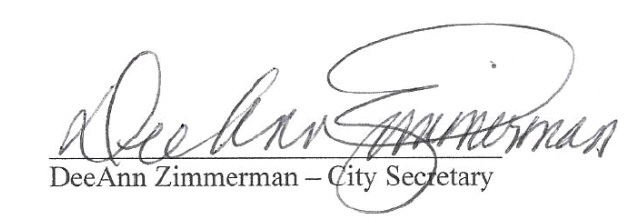 